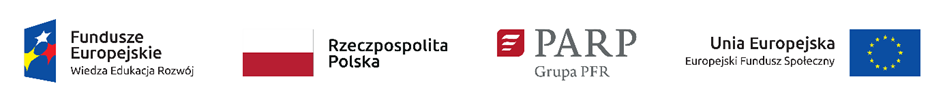 Ogłoszenie konkursu „Akademia Menadżera MMŚP 2"Polska Agencja Rozwoju Przedsiębiorczości (PARP)ul. Pańska 81/83, 00-834 Warszawajako Instytucja Pośrednicząca dla Działania 2.21 Poprawa zarządzania, rozwój kapitału ludzkiego oraz wsparcie procesów innowacyjnych przedsiębiorstw, w Szczegółowym Opisie Osi Priorytetowych w ramach II osi priorytetowej: „Efektywne polityki publiczne dla rynku pracy, gospodarki i edukacji" Programu Operacyjnego Wiedza Edukacja Rozwój 2014 – 2020,działając na podstawie art. 40 ustawy z dnia 11 lipca 2014 r. o zasadach realizacji programów 
w zakresie polityki spójności finansowanych w perspektywie finansowej 2014-2020 
Dz. U. 2018 r., poz. 1431, z późn. zm.) ogłasza konkurs nr POWR.02.21.00-IP.09-00-001/20pt.: „Akademia Menadżera MMŚP 2"na wybór beneficjentów obsługujących wsparcie szkoleniowe i doradcze dla mikroprzedsiębiorców, małych lub średnich przedsiębiorców w obszarze zarządzania przedsiębiorstwem, w tym zarządzania zasobami ludzkimi.Wnioski o dofinansowanie projektów należy przygotować w aplikacji SOWA dostępnej 
pod adresem www.sowa.efs.gov.pl.Nabór wniosków będzie prowadzony w terminie od 18 lutego 2020 r. do 3 marca 2020 r., do godziny 10.00.Podstawowym zadaniem beneficjentów „Akademii Menadżera MMŚP 2” będzie udzielanie wsparcia przedsiębiorcom ze środków projektu. Proces ten można podzielić na kilka etapów:Informacja i promocja dotycząca możliwości udzielenia wsparcia.Rekrutacja przedsiębiorców do projektu, w tym weryfikacja dokumentów koniecznych do udzielenia wsparcia zgodnie z przepisami o pomocy publicznej i zasadami konkursu. Podpisanie i rozliczenie umowy wsparcia z przedsiębiorcą, w tym monitorowanie udziału przedsiębiorców objętych projektem.W projekcie wsparcie udzielane przedsiębiorcom lub  ich pracownikom polega na: refundacji wydatków dotyczących analizy potrzeb rozwojowych MMŚP, o ile przedsiębiorstwo nie dysponuje taką analizą, oraz opartej na niej analizy potrzeb rozwojowych kadry menadżerskiej lub pracowników MMŚP przewidzianych do objęcia stanowiska kierowniczego. Wybór usługodawcy analizy potrzeb rozwojowych następuje za pośrednictwem Bazy Usług Rozwojowych przy technicznym wsparciu wnioskodawcy lub partnera (o ile występuje). Wykonawcą usługi nie może być wnioskodawca lub partner (o ile występuje); refundacji wydatków dotyczących usług rozwojowych dla kadry menadżerskiej lub pracowników MMŚP przewidzianych do objęcia stanowiska kierowniczego, których potrzeba wynika z analiz z punktu 1). Wybór usługodawcy następuje za pośrednictwem Bazy Usług Rozwojowych przy technicznym wsparciu wnioskodawcy lub partnera (o ile występuje). Wykonawcą usługi nie może być wnioskodawca lub partner (o ile występuje).Działania w projekcie powinny być zgodne z zasadami i standardami udzielania wsparcia zawartymi w Regulaminie konkursu dostępnym na stronie www.power.parp.gov.pl.  „Akademia Menadżera MMŚP 2” będzie oferowała refundację usług rozwojowych z zakresu zarządzania przedsiębiorstwem, w tym zarządzania zasobami ludzkimi dla kadry menadżerskiej, tj.:1)	właścicieli MMŚP,2)	pracowników MMŚP zatrudnionych na stanowiskach kierowniczych, 3)	pracowników MMŚP, wobec których właściciele mają plany związane z awansem na stanowisko kierownicze.Wnioskodawcami mogą być:przedsiębiorcy,podmioty działające na rzecz rozwoju gospodarczego,podmioty działające na rzecz zatrudnienia, rozwoju zasobów ludzkich lub potencjału adaptacyjnego przedsiębiorców,reprezentatywne organizacje związkowe i pracodawców w rozumieniu przepisów ustawy z dnia 24 lipca 2015 r. o Radzie Dialogu Społecznego i innych instytucjach dialogu społecznego (Dz.U. z 2018 r. poz. 2232, z późn. zm.),organizacje pracodawców w rozumieniu ustawy z dnia 23 maja 1991 r. o organizacjach pracodawców (Dz.U. 2019 poz. 1809, z późn. zm.),organizacje samorządu gospodarczego w rozumieniu ustawy z dnia 22 marca 1989 r. o  rzemiośle (Dz.U. z 2018 r. poz. 1267, z późn. zm.),organizacje związkowe w rozumieniu ustawy z dnia 23 maja 1991 r. o związkach zawodowych (Dz.U. z 2019 r. poz. 263, z późn. zm.). Wnioski można składać wspólnie z partnerami wnoszącymi do projektu zasoby ludzkie, organizacyjne, techniczne lub finansowe. Sposób uzupełniania braków formalnych i oczywistych omyłek został przedstawiony w Regulaminie konkursu.Dostępna w konkursie alokacja wynosi 55 999 000,00 zł, w tym kwota dofinansowania wynosi  47 195 957,17 zł. Alokacja podzielona jest na 5 Makroregionów i wynosi odpowiednio:Na terenie każdego Makroregionu realizowany będzie 1 projekt, co oznacza, że w konkursie wybranych do dofinansowania zostanie maksymalnie 5 projektów.Maksymalny dopuszczalny poziom dofinansowania projektu wynosi 84,28 % wartości wydatków kwalifikowalnych projektu. Na wartość projektu składają się: wartość dofinansowania i wkład własny Beneficjenta, który zapewniany będzie obowiązkowo przez przedsiębiorstwa uczestniczące w projekcie. Wnioskodawca zobowiązany jest do zapewnienia wkładu własnego w wysokości co najmniej 15,72% wartości wydatków kwalifikowanych projektu. Wkład własny pochodzi od przedsiębiorców korzystających ze wsparcia w „Akademii Menadżera MMŚP 2”, który zgodnie z przepisami nie może być mniejszy niż 20% otrzymanego przez przedsiębiorcę wsparcia.W kwestiach dotyczących konkursu wyjaśnień udziela Informatorium PARP w odpowiedzi 
na pytania kierowane na adres poczty elektronicznej: info@parp.gov.pl oraz telefonicznie pod numerami: 22 574 07 07 lub 0 801 332 202. Regulamin konkursu dostępny jest na stronach internetowych PARP pod adresem: https://www.parp.gov.pl/component/grants/grants/akademia-menadzera-msp-1 Lp.MakroregionMaksymalna wartość projektuMaksymalna wartość dofinansowania projektu1Makroregion 1 – województwo: kujawsko-pomorskie, podlaskie, pomorskie, warmińsko-mazurskie9 337 833,25 PLN7 869 925,86  PLN2Makroregion 2 – województwo: lubelskie, mazowieckie12 739 772,50 PLN10 737 080,26 PLN3Makroregion 3 – województwo: małopolskie, podkarpackie, świętokrzyskie8 819 842,50 PLN7 433 363,25 PLN4Makroregion 4 – województwo: łódzkie, opolskie, śląskie10 499 812,50 PLN8 849 241,97 PLN5Makroregion 5 – województwo: dolnośląskie, lubuskie, zachodnio-pomorskie, wielkopolskie14 601 739,25 PLN12 306 345,83 PLNRAZEM:RAZEM:55 999 000,00 PLN47 195 957,17 PLN